Дистанционное обучение по программе «Занимательная экология»Педагог дополнительного образования: Кривовичева Галина Петровна.Группа ПФДО 1,2,3 (возраст 8-11 лет).Занятие по теме « Красная книга Мордовии».Цель: сформировать понятие «Красная книга , умение определять причины её возникновения; вызвать познавательный интерес учащихся  к редким и исчезающим видам животных и растений Республики Мордовия.  Задача: *научить называть представителей редких и исчезающих видов животных и растений Республики Мордовия.*воспитывать бережное отношение учащихся к окружающей природеХод занятия:Работа с презентациями «Красная книга Республики Мордовия. Растительный и животный мир РМ»См.презентации: http://www.myshared.ru/slide/1006075/https://www.metod-kopilka.ru/prezentaciya-krasnaya-kniga-mordovii-86236.htmlОтветить на вопросы: а) Что такое Красная книга? Почему она «Красная»?б) История создания Красной книги РМв) Назвать 4-5 редких видов растений и животных, занесенных в Красную книгу РМ3. Выполни тест.ТестА1. Какое растение занесено в Красную книгу?1) ятрышник 3) подорожник2) ромашка 4) клеверА2. Почему подснежники стали редко встречаться в природе?1) из-за загрязнения окружающей среды2) их поедают растительноядные животные3) их обрывают ради красивых цветков4) их вытаптываютА3. Какое растение является лекарственным?1) волчье лыко 3) пижма2) ветреница 4) купальницаА4. Из какого растения люди делают ткани?1) из подорожника 3) из тысячелистника2) из гречихи 4) из льнаВ1. Что не является причиной исчезновения растений?1) хозяйственная деятельность людей2) ухудшение экологической обстановки3) из них собирают букеты4) поедание дикими животнымиВ2. Почему из-за вырубки хвойных лесов исчезают белки?1) они боятся людей2) изменяется их окружающая среда3) изменяется климат4) их истребляют хищникиВ3. Что нельзя делать в природе?1) в лесу ходить по тропинкам2) собирать лекарственные растения там, где их много3) не гулять в лесу с домашними животными4) выкапывать редкие растения и высаживать на клумбуС1. Что человеку дают растения?1) кислород 3) лекарства2) пищу 4) посудуС2. Какие из этих растений занесены в Красную книгу?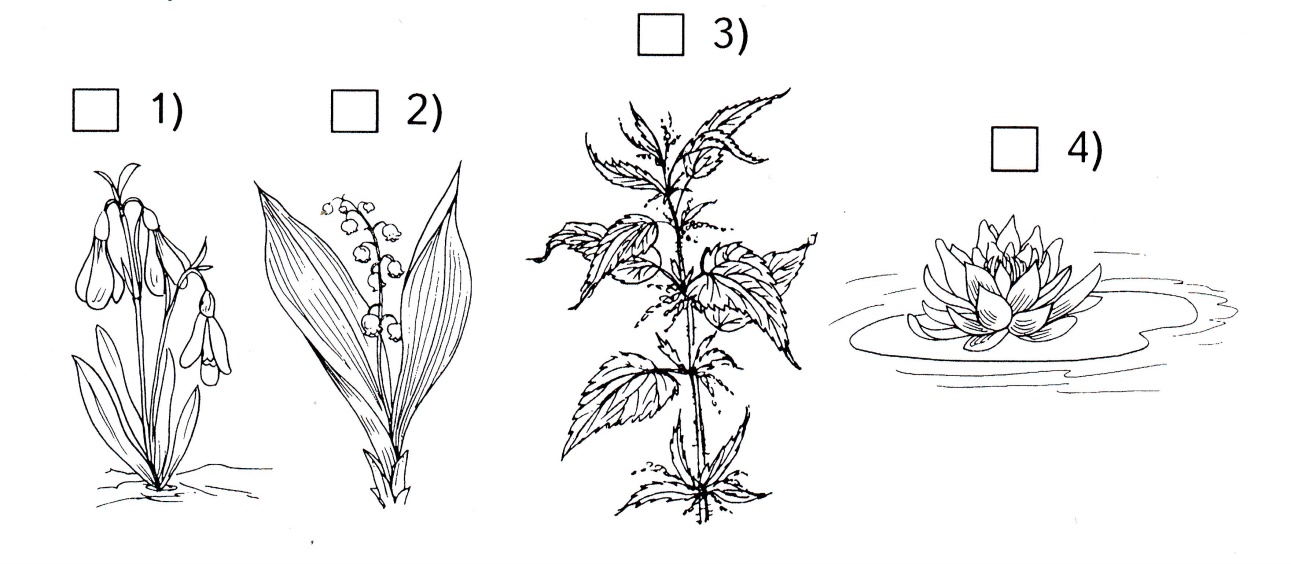 